Художественно – эстетическое развитие:рисование «Одуванчики»Цель: Дать представление о весне, как о времени года.Оборудование:  лист бумаги А4 (можно половину листа), банка с водой, кисточка, краски, мятая бумага.Приготовили все, что нужно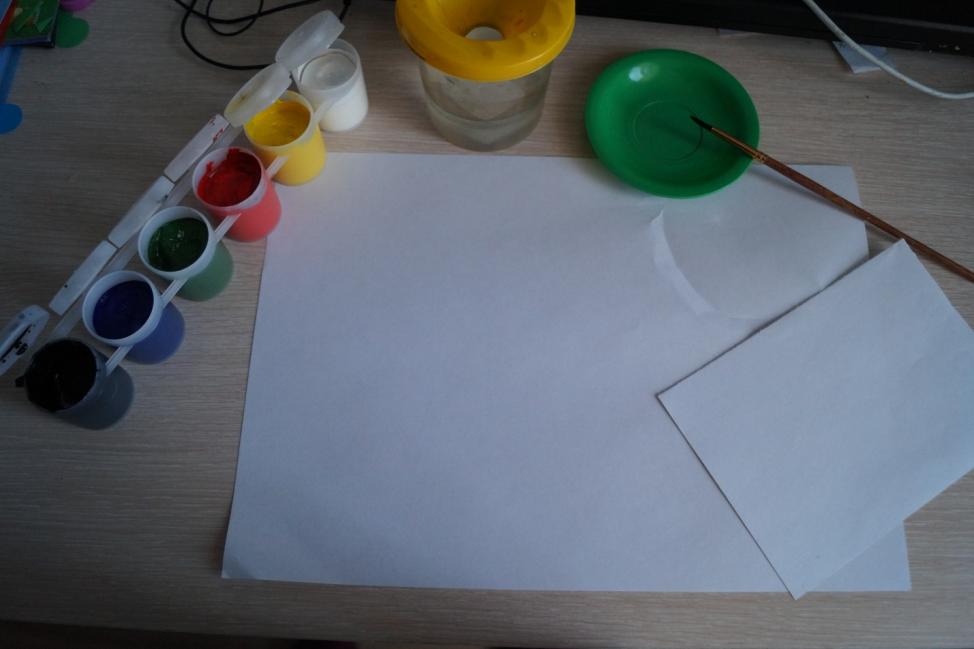 Кистью нанести на альбомный лист много воды.  Затем на кисточку набрать краску и тонировать лист бумаги. 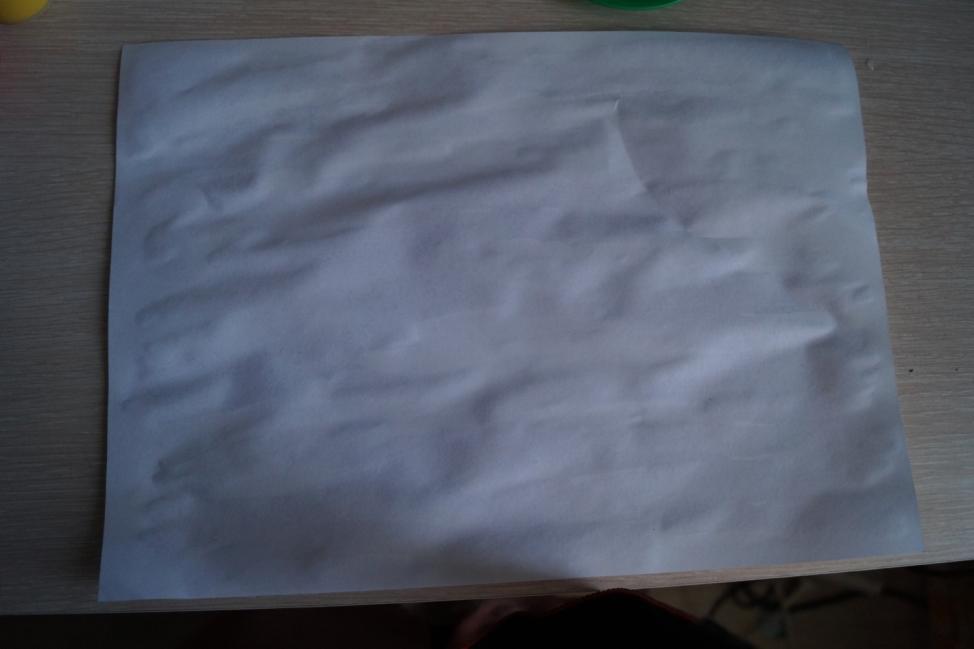 Обращаем внимание детей на то, что вверху- небо (синяя краска), внизу трава (зеленая краска).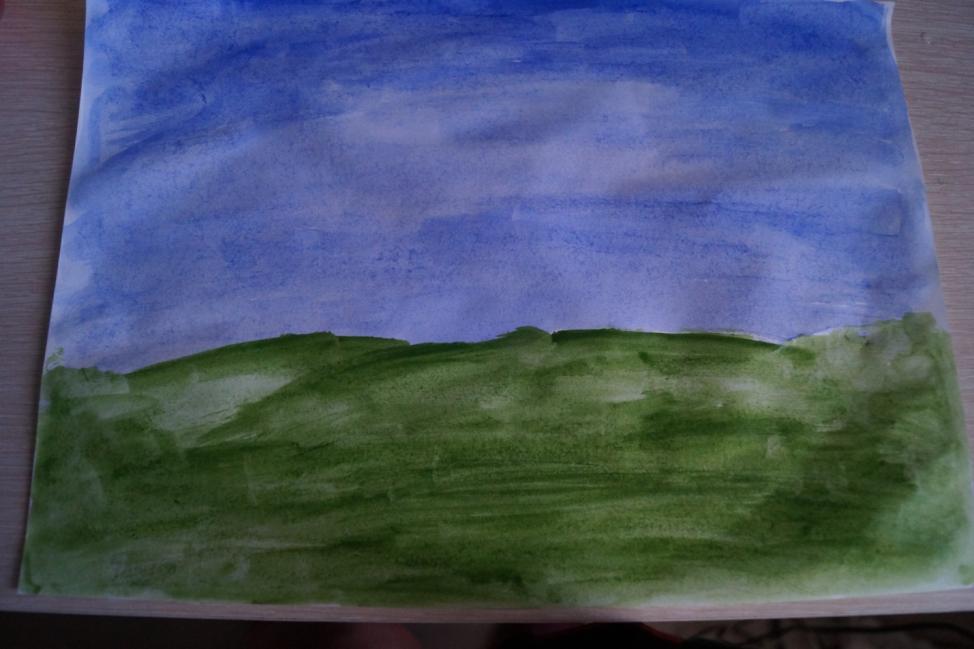 Ждем полного высыхания.Начинаем рисовать кисточкой стебли одуванчиков 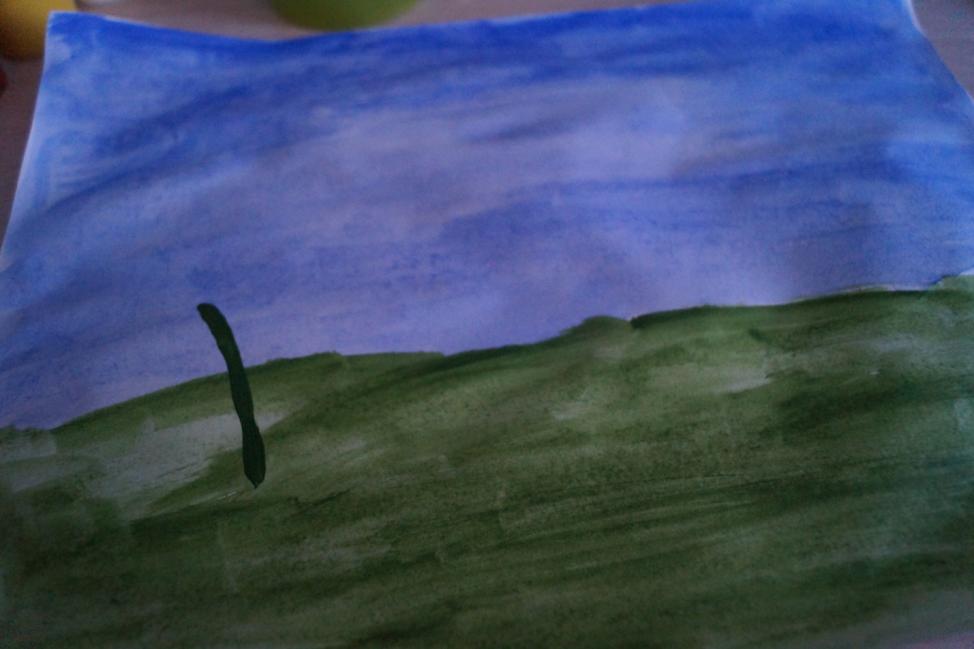 Размещаем на листе так, чтобы было не слишком много.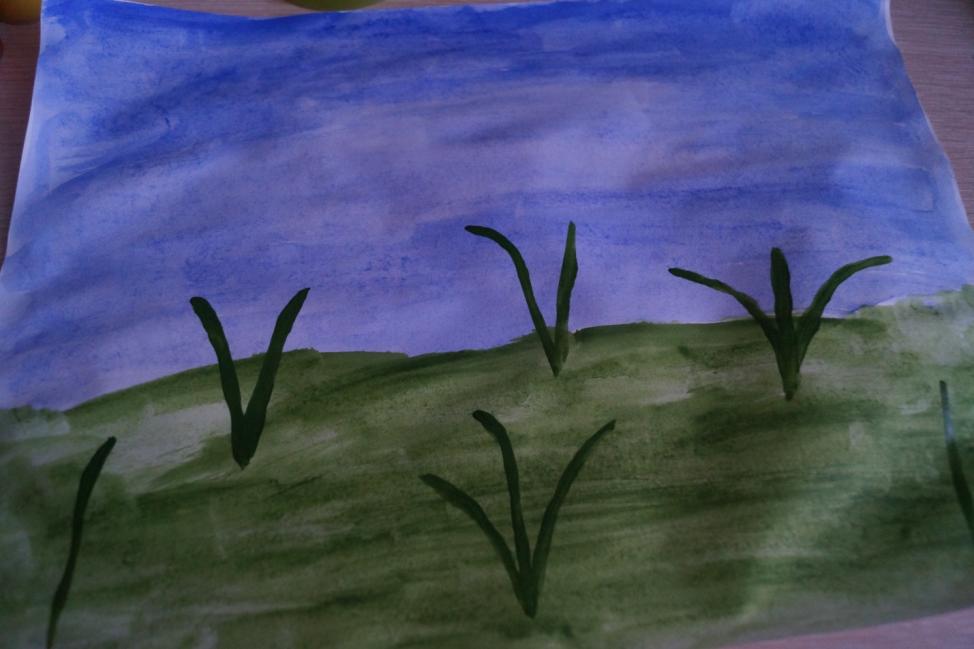 Сминаем лист бумаги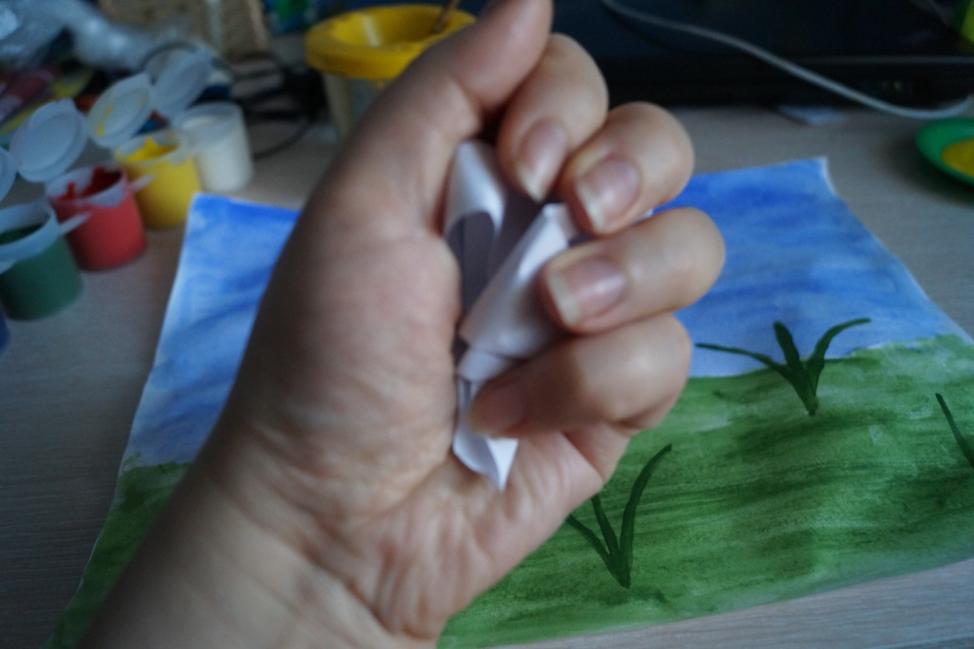 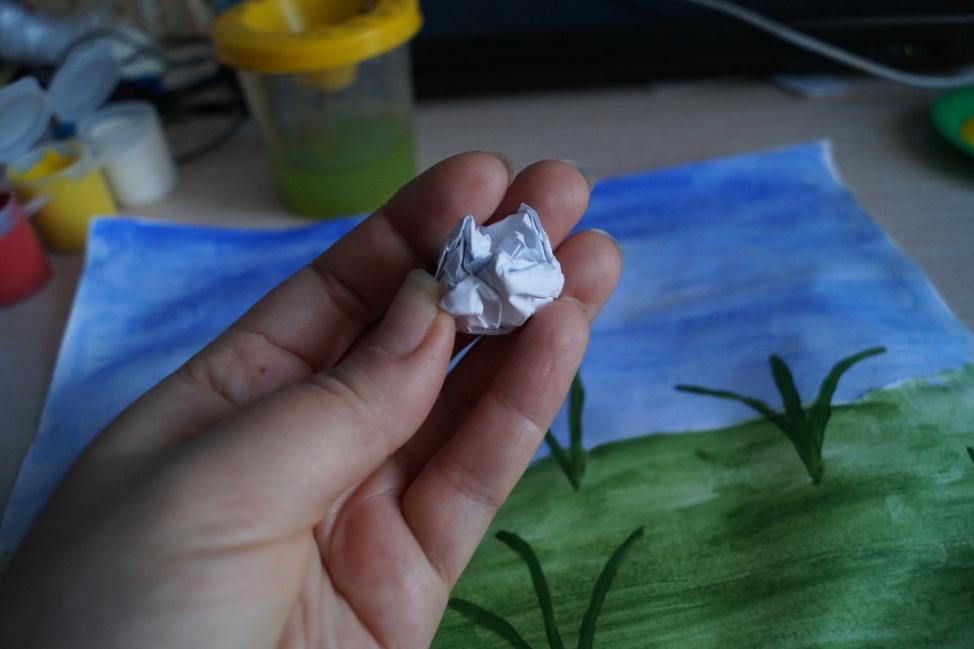 Обмакиваем мятую бумагу в желтую краску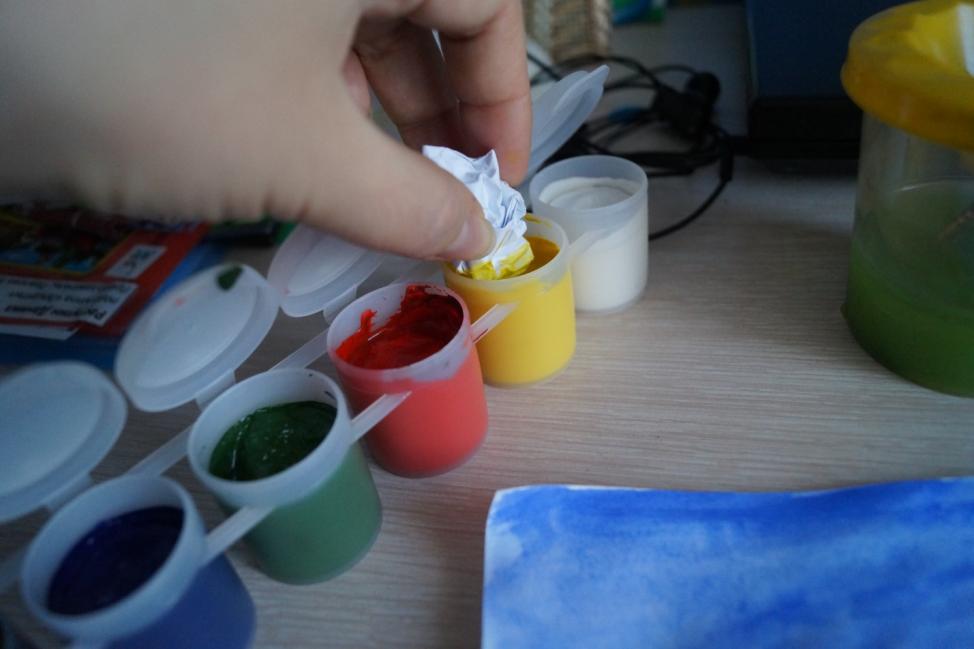 Примакиваем к стебельку. Так рисуем все одуванчики.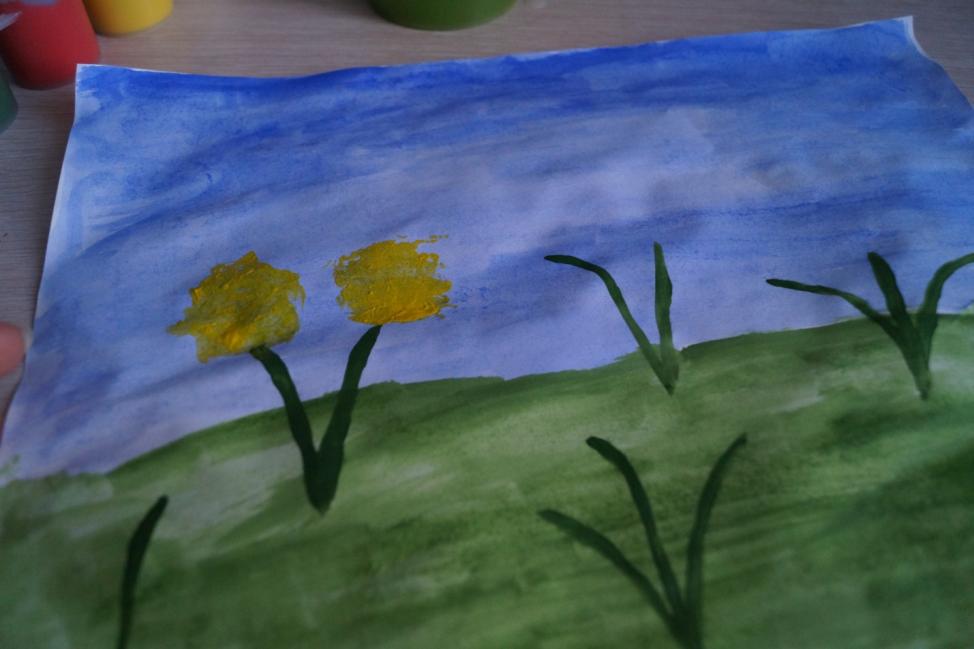 Берем еще одну мятую бумагу, обмакиваем в белую краску и делаем облака.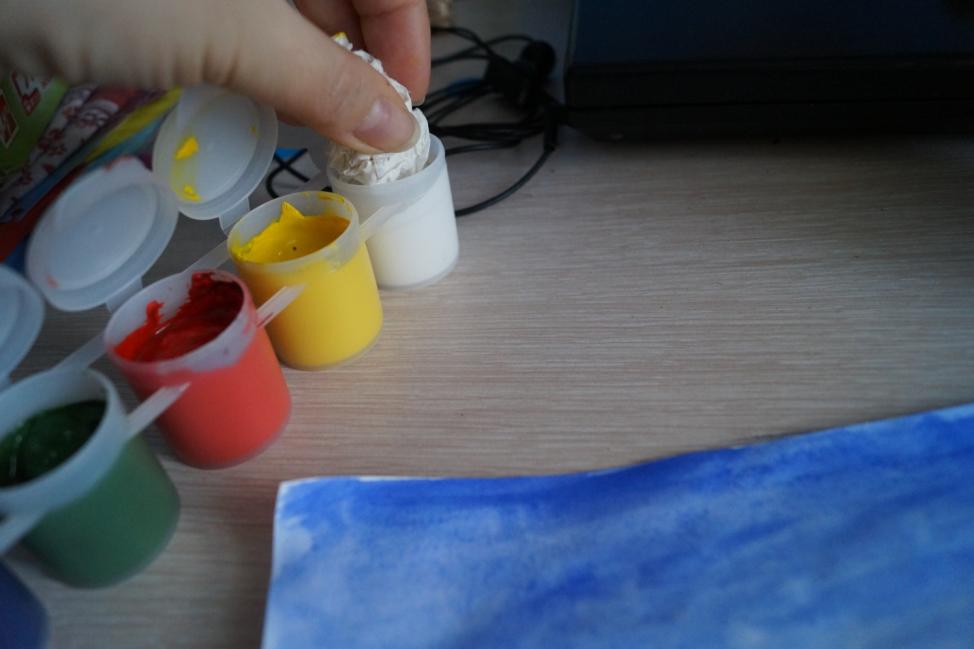 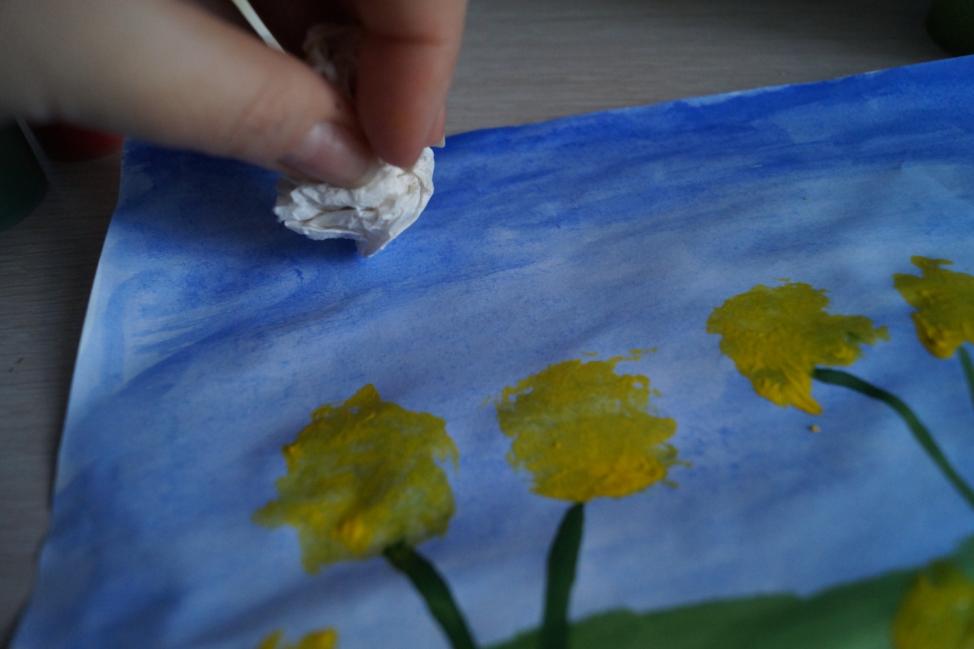 ГОТОВО!!!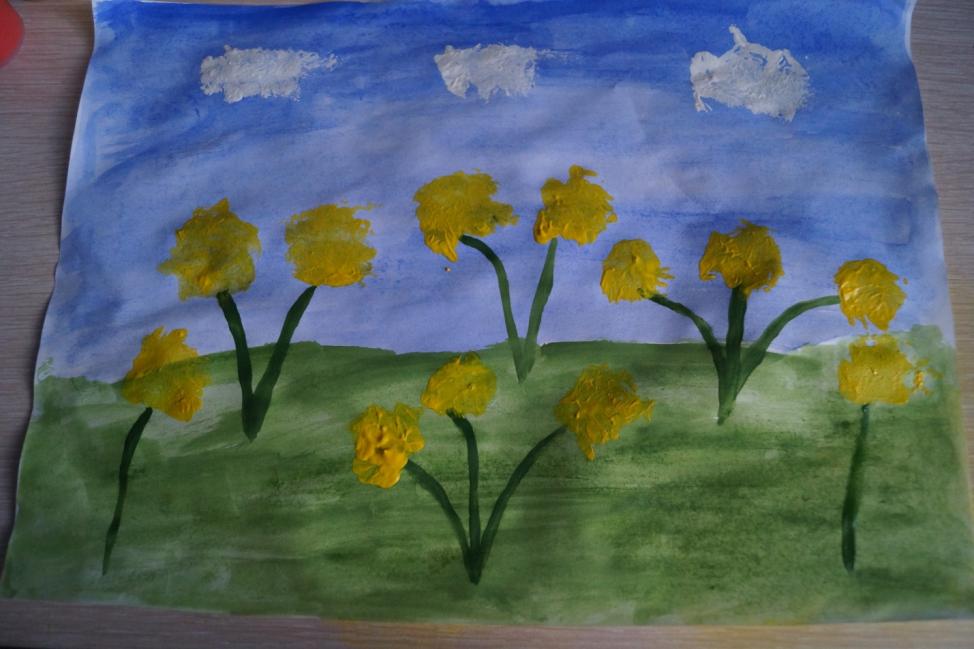 ЖЕЛАЕМ УДАЧИ!!!С НЕТЕРПЕНИЕМ ЖДЕМ ВАШИХ РАБОТ!!!